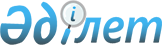 Об изменениях в административно-территориальном устройстве Мунайлинского районаРешение Мангистауского областного маслихата N 10/125 от 12 декабря 2008 года и постановление акимата Мангистауской области N 2207 от 28 ноября 2008 года. Зарегистрировано Департаментом юстиции Мангистауской области N 2036 от 12 января 2009 года

      Рассмотрев предложение Мунайлинского районного маслихата и акимата Мунайлинского района об изменениях в административно-территориальном устройстве Мунайлинского района, и в соответствии со статьей 11 Закона Республики Казахстан от 8 декабря 1993 года «Об административно-территориальном устройстве Республики Казахстан» областной маслихат РЕШИЛ и акимат области ПОСТАНОВИЛ :        

1. Внести в административно-территориальное устройство Мунайлинского района следующие изменения: 

      1) отнести территории 16 разъезда, Малого и Большого Емира к административно-территориальной единице села Баянды согласно приложению N 1 к настоящему решению и постановлению; 

      2) изменить границы Кызылтобинского сельского округа, включив в его состав садово-огороднические товарищества «Южное» и «Геолог», согласно приложению N 2 к настоящему решению и постановлению; 

      3) установить границы сельских округов Атамекен, Даулет и Баскудук Мунайлинского района согласно приложениям NN 3, 4, 5 к настоящему решению и постановлению. 

      2. Настоящее решение и постановление вводится в действие по истечении десяти календарных дней после дня их первого официального опубликования.       Председатель сессии     Аким области 

      Ж.Суинов                К.Кушербаев       Секретарь областного 

      маслихата              Б.Чельпеков Примечание: Приложения 1, 2, 3, 4, 5 в бумажном варианте. 
					© 2012. РГП на ПХВ «Институт законодательства и правовой информации Республики Казахстан» Министерства юстиции Республики Казахстан
				